Федеральный закон № 159-ФЗ от 22 июля 2008 года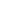 22 июля 2008 года N 159-ФЗ  РОССИЙСКАЯ ФЕДЕРАЦИЯ 
ФЕДЕРАЛЬНЫЙ ЗАКОН 

ОБ ОСОБЕННОСТЯХ ОТЧУЖДЕНИЯ НЕДВИЖИМОГО ИМУЩЕСТВА, 
НАХОДЯЩЕГОСЯ В ГОСУДАРСТВЕННОЙ СОБСТВЕННОСТИ СУБЪЕКТОВ 
РОССИЙСКОЙ ФЕДЕРАЦИИ ИЛИ В МУНИЦИПАЛЬНОЙ СОБСТВЕННОСТИ 
И АРЕНДУЕМОГО СУБЪЕКТАМИ МАЛОГО И СРЕДНЕГО 
ПРЕДПРИНИМАТЕЛЬСТВА, И О ВНЕСЕНИИ ИЗМЕНЕНИЙ 
В ОТДЕЛЬНЫЕ ЗАКОНОДАТЕЛЬНЫЕ АКТЫ 
РОССИЙСКОЙ ФЕДЕРАЦИИ
Принят 
Государственной Думой 
4 июля 2008 года 

Одобрен 
Советом Федерации 
11 июля 2008 годаСтатья 1 действует до 1 июля 2010 года (часть 3 статьи 10 данного документа). Статья 1. Отношения, регулируемые настоящим Федеральным законом 1. Настоящий Федеральный закон регулирует отношения, возникающие в связи с отчуждением из государственной собственности субъектов Российской Федерации или из муниципальной собственности недвижимого имущества, арендуемого субъектами малого и среднего предпринимательства на день вступления в силу настоящего Федерального закона (далее также - арендуемое имущество), в том числе особенности участия субъектов малого и среднего предпринимательства в приватизации арендуемого имущества.2. Действие настоящего Федерального закона не распространяется на:1) отношения, возникающие при отчуждении арендуемого имущества, переданного организациям, образующим инфраструктуру поддержки субъектов малого и среднего предпринимательства в соответствии со статьей 15 Федерального закона от 24 июля 2007 года N 209-ФЗ "О развитии малого и среднего предпринимательства в Российской Федерации" (далее - Федеральный закон "О развитии малого и среднего предпринимательства в Российской Федерации");2) отношения, возникающие при приватизации имущественных комплексов государственных или муниципальных унитарных предприятий;3) недвижимое имущество, принадлежащее государственным или муниципальным учреждениям на праве оперативного управления;4) недвижимое имущество, которое ограничено в обороте.3. Отношения, связанные с участием субъектов малого и среднего предпринимательства в приватизации арендуемого имущества и не урегулированные настоящим Федеральным законом, регулируются Федеральным законом от 21 декабря 2001 года N 178-ФЗ "О приватизации государственного и муниципального имущества" (далее - Федеральный закон "О приватизации государственного и муниципального имущества").Статья 2 действует до 1 июля 2010 года (часть 3 статьи 10 данного документа).Статья 2. Особенности отчуждения арендуемого имущества 1. В случае, если органом исполнительной власти субъекта Российской Федерации, органом местного самоуправления созданы координационные или совещательные органы в области развития малого и среднего предпринимательства, решение о включении арендуемого имущества в нормативные правовые акты о планировании приватизации государственного и муниципального имущества может быть принято органом государственной власти субъекта Российской Федерации или органом местного самоуправления не ранее чем через тридцать дней после направления уведомления указанным координационным или совещательным органам.2. Государственное или муниципальное унитарное предприятие вправе осуществить возмездное отчуждение недвижимого имущества, принадлежащего ему и арендуемого лицом, отвечающим требованиям, предусмотренным статьей 3 настоящего Федерального закона, в порядке, обеспечивающем реализацию преимущественного права арендатора на приобретение указанного имущества.3. Согласие собственника арендуемого имущества, которое принадлежит государственному или муниципальному унитарному предприятию на праве хозяйственного ведения или оперативного управления, на совершение унитарным предприятием сделки, направленной на возмездное отчуждение такого имущества, дается не ранее чем через тридцать дней после направления указанным собственником уведомления координационным или совещательным органам в области развития малого и среднего предпринимательства (в случае, если такие органы созданы при соответствующих органе исполнительной власти субъекта Российской Федерации и органе местного самоуправления) и арендатору или арендаторам такого имущества. Статья 3 действует до 1 июля 2010 года (часть 3 статьи 10 данного документа). Статья 3. Преимущественное право на приобретение арендуемого имущества Субъекты малого и среднего предпринимательства, за исключением субъектов малого и среднего предпринимательства, указанных в части 3 статьи 14 Федерального закона "О развитии малого и среднего предпринимательства в Российской Федерации", и субъектов малого и среднего предпринимательства, осуществляющих добычу и переработку полезных ископаемых (кроме общераспространенных полезных ископаемых), при возмездном отчуждении арендуемого имущества из государственной собственности субъекта Российской Федерации или муниципальной собственности пользуются преимущественным правом на приобретение такого имущества по цене, равной его рыночной стоимости и определенной независимым оценщиком в порядке, установленном Федеральным законом от 29 июля 1998 года N 135-ФЗ "Об оценочной деятельности в Российской Федерации" (далее - Федеральный закон "Об оценочной деятельности в Российской Федерации"). При этом такое преимущественное право может быть предоставлено при условии, что:1) арендуемое имущество находится в их временном владении и (или) временном пользовании непрерывно в течение трех и более лет до дня вступления в силу настоящего Федерального закона в соответствии с договором или договорами аренды такого имущества;2) арендная плата за аренду такого имущества перечислялась надлежащим образом в течение срока, указанного в пункте 1 настоящей статьи;3) площадь арендуемых помещений не превышает установленные законами субъектов Российской Федерации предельные значения площади арендуемого имущества в отношении недвижимого имущества, находящегося в собственности субъекта Российской Федерации или муниципальной собственности;4) арендуемое имущество не включено в утвержденный в соответствии с частью 4 статьи 18 Федерального закона "О развитии малого и среднего предпринимательства в Российской Федерации" перечень государственного имущества или муниципального имущества, предназначенного для передачи во владение и (или) в пользование субъектам малого и среднего предпринимательства. Статья 4 действует до 1 июля 2010 года (часть 3 статьи 10 данного документа). Статья 4. Порядок реализации преимущественного права арендаторов на приобретение арендуемого имущества 1. Орган государственной власти субъектов Российской Федерации или орган местного самоуправления, уполномоченные на осуществление функций по приватизации имущества, находящегося в государственной собственности субъектов Российской Федерации или муниципальной собственности (далее - уполномоченный орган), в соответствии с нормативными правовыми актами субъектов Российской Федерации предусматривает в решениях об условиях приватизации государственного или муниципального имущества преимущественное право арендаторов, соответствующих установленным статьей 3 настоящего Федерального закона требованиям, на приобретение арендуемого имущества.2. В течение десяти дней с даты принятия решения об условиях приватизации арендуемого имущества в порядке, установленном Федеральным законом "О приватизации государственного и муниципального имущества", уполномоченные органы направляют арендаторам - субъектам малого и среднего предпринимательства, соответствующим установленным статьей 3 настоящего Федерального закона требованиям, копии указанного решения, предложения о заключении договоров купли-продажи государственного или муниципального имущества (далее - предложение), а также проекты договоров купли-продажи арендуемого имущества и договоров о его залоге.3. Государственное или муниципальное унитарное предприятие, которое приняло решение о совершении сделки, направленной на возмездное отчуждение недвижимого имущества, принадлежащего ему на праве хозяйственного ведения или оперативного управления и арендуемого лицом, отвечающим установленным статьей 3 настоящего Федерального закона требованиям, а также получило согласие собственника на отчуждение этого имущества, направляет указанному лицу предложение о заключении договора купли-продажи арендуемого имущества с указанием цены этого имущества, установленной с учетом его рыночной стоимости, определенной в соответствии с Федеральным законом "Об оценочной деятельности в Российской Федерации", и проекты договора купли-продажи арендуемого имущества и договора о его залоге.4. В случае согласия субъекта малого или среднего предпринимательства на использование преимущественного права на приобретение арендуемого имущества договор купли-продажи арендуемого имущества должен быть заключен в течение тридцати дней со дня получения указанным субъектом предложения о его заключении и (или) проектов договора купли-продажи арендуемого имущества и договора о его залоге.5. При заключении договора купли-продажи арендуемого имущества необходимо наличие заявления субъекта малого или среднего предпринимательства о соответствии его условиям отнесения к категориям субъектов малого и среднего предпринимательства, установленным статьей 4 Федерального закона "О развитии малого и среднего предпринимательства в Российской Федерации".6. В любой день до истечения срока, установленного частью 4 настоящей статьи, субъекты малого и среднего предпринимательства вправе подать в письменной форме заявление об отказе от использования преимущественного права на приобретение арендуемого имущества.7. Уступка субъектами малого и среднего предпринимательства преимущественного права на приобретение арендуемого имущества не допускается.8. Субъекты малого и среднего предпринимательства имеют право обжаловать в порядке, установленном законодательством Российской Федерации, отказ уполномоченного органа в реализации преимущественного права на приобретение арендуемого имущества, а также его бездействие в части принятия решения об отчуждении арендуемого имущества и (или) совершения юридически значимых действий, необходимых для реализации преимущественного права на приобретение арендуемого имущества.9. Субъекты малого и среднего предпринимательства утрачивают преимущественное право на приобретение арендуемого имущества:1) с момента отказа субъекта малого или среднего предпринимательства от заключения договора купли-продажи арендуемого имущества и (или) договора о залоге имущества, приобретаемого в рассрочку;2) по истечении тридцати дней со дня получения субъектом малого или среднего предпринимательства предложения и (или) проектов договора купли-продажи арендуемого имущества и договора о его залоге в случае, если эти договоры не подписаны субъектом малого или среднего предпринимательства в указанный срок;3) с момента расторжения договора купли-продажи арендуемого имущества в связи с существенным нарушением его условий субъектом малого или среднего предпринимательства.10. В тридцатидневный срок с момента утраты субъектом малого или среднего предпринимательства преимущественного права на приобретение арендуемого имущества по основаниям, определенным частью 9 настоящей статьи, уполномоченный орган в порядке, установленном законодательством Российской Федерации о приватизации, принимает одно из следующих решений:1) о внесении изменений в принятое решение об условиях приватизации арендуемого имущества в части использования способов приватизации государственного или муниципального имущества, установленных Федеральным законом "О приватизации государственного и муниципального имущества";2) об отмене принятого решения об условиях приватизации арендуемого имущества.Статья 5 действует до 1 июля 2010 года (часть 3 статьи 10 данного документа).Статья 5. Порядок оплаты государственного или муниципального имущества, приобретаемого его арендаторами при реализации преимущественного права на его приобретение 1. Оплата недвижимого имущества, находящегося в государственной собственности субъектов Российской Федерации или в муниципальной собственности и приобретаемого субъектами малого и среднего предпринимательства при реализации преимущественного права на приобретение арендуемого имущества, осуществляется единовременно или в рассрочку. Срок рассрочки оплаты приобретаемого субъектами малого и среднего предпринимательства такого имущества при реализации преимущественного права на приобретение арендуемого имущества устанавливается законами субъектов Российской Федерации.2. Право выбора порядка оплаты (единовременно или в рассрочку) приобретаемого арендуемого имущества, а также срока рассрочки в установленных в соответствии с настоящей статьей пределах принадлежит субъекту малого или среднего предпринимательства при реализации преимущественного права на приобретение арендуемого имущества.3. На сумму денежных средств, по уплате которой предоставляется рассрочка, производится начисление процентов исходя из ставки, равной одной трети ставки рефинансирования Центрального банка Российской Федерации, действующей на дату опубликования объявления о продаже арендуемого имущества.4. Оплата приобретаемого в рассрочку арендуемого имущества может быть осуществлена досрочно на основании решения покупателя.5. В случае, если арендуемое имущество приобретается арендатором в рассрочку, обязательным является заключение договора о залоге указанного имущества до его полной оплаты. Договор о залоге арендуемого имущества заключается одновременно с договором купли-продажи указанного имущества. Расходы на государственную регистрацию договора о залоге арендуемого имущества возлагаются на арендатора.6. Стоимость неотделимых улучшений арендуемого имущества засчитывается в счет оплаты приобретаемого арендуемого имущества в случае, если указанные улучшения осуществлены с согласия арендодателей.Статья 6 действует до 1 июля 2010 года (часть 3 статьи 10 данного документа).Статья 6. Последствия несоблюдения требований к порядку совершения сделок по возмездному отчуждению государственного или муниципального имущества1. Сделки по приватизации государственного или муниципального имущества и иные сделки, направленные на возмездное отчуждение государственного или муниципального имущества и совершенные с нарушением требований, установленных настоящим Федеральным законом, ничтожны.2. В случае продажи арендуемого имущества с нарушением преимущественного права на его приобретение субъект малого или среднего предпринимательства, соответствующий установленным статьей 3 настоящего Федерального закона требованиям, в течение двух месяцев с момента, когда он узнал или должен был узнать о таком нарушении в отношении арендуемого имущества, вправе потребовать перевода на себя прав и обязанностей покупателя в судебном порядке.Статья 7. О внесении изменения в Федеральный закон "О приватизации государственного и муниципального имущества"Статью 3 Федерального закона от 21 декабря 2001 года N 178-ФЗ "О приватизации государственного и муниципального имущества" (Собрание законодательства Российской Федерации, 2002, N 4, ст. 251; 2005, N 25, ст. 2425; 2006, N 2, ст. 172; 2007, N 49, ст. 6079; 2008, N 20, ст. 2253) дополнить пунктом 5 следующего содержания:"5. Особенности участия субъектов малого и среднего предпринимательства в приватизации арендуемого государственного или муниципального недвижимого имущества могут быть установлены федеральным законом.".Статья 8. О внесении изменений в Федеральный закон "О развитии малого и среднего предпринимательства в Российской Федерации"Внести в Федеральный закон от 24 июля 2007 года N 209-ФЗ "О развитии малого и среднего предпринимательства в Российской Федерации" (Собрание законодательства Российской Федерации, 2007, N 31, ст. 4006; N 43, ст. 5084) следующие изменения:1) статью 9 дополнить пунктом 16 следующего содержания:"16) формирование инфраструктуры поддержки субъектов малого и среднего предпринимательства и обеспечение ее деятельности.";2) статью 13 дополнить частью 5 следующего содержания:"5. Решения федеральных органов исполнительной власти, органов исполнительной власти субъектов Российской Федерации и органов местного самоуправления о создании координационных или совещательных органов в области развития малого и среднего предпринимательства подлежат опубликованию в средствах массовой информации, а также размещению на официальных сайтах соответствующих государственных органов исполнительной власти, органов местного самоуправления в сети "Интернет".";3) в статье 18:а) часть 4 изложить в следующей редакции:"4. Федеральные органы исполнительной власти, органы исполнительной власти субъектов Российской Федерации, органы местного самоуправления вправе утверждать перечни государственного имущества и муниципального имущества, свободного от прав третьих лиц (за исключением имущественных прав субъектов малого и среднего предпринимательства). Государственное и муниципальное имущество, включенное в указанные перечни, может быть использовано только в целях предоставления его во владение и (или) в пользование на долгосрочной основе (в том числе по льготным ставкам арендной платы) субъектам малого и среднего предпринимательства и организациям, образующим инфраструктуру поддержки субъектов малого и среднего предпринимательства. Эти перечни подлежат обязательному опубликованию в средствах массовой информации, а также размещению в сети "Интернет" на официальных сайтах утвердивших их государственных органов исполнительной власти, органов местного самоуправления.";б) дополнить частями 4.1 и 4.2 следующего содержания:"4.1. Порядок формирования, ведения, обязательного опубликования указанных в части 4 настоящей статьи перечней, а также порядок и условия предоставления в аренду (в том числе льготы для субъектов малого и среднего предпринимательства, занимающихся социально значимыми видами деятельности) включенного в них государственного и муниципального имущества устанавливаются соответственно нормативными правовыми актами Российской Федерации, нормативными правовыми актами субъектов Российской Федерации, муниципальными правовыми актами.4.2. Государственное и муниципальное имущество, включенное в перечни, указанные в части 4 настоящей статьи, не подлежит отчуждению в частную собственность, в том числе в собственность субъектов малого или среднего предпринимательства, арендующих это имущество.".Статья 9 действует до 1 июля 2010 года (часть 3 статьи 10 данного документа).Статья 9. Переходные положения1. В случае, если до 1 января 2009 года законом субъекта Российской Федерации не установлены предельные значения площади арендуемых помещений и срок рассрочки оплаты арендуемого имущества, предусмотренные соответственно статьями 3 и 5 настоящего Федерального закона, применяются предельные значения и срок рассрочки оплаты арендуемого имущества, установленные Правительством Российской Федерации. До 1 января 2009 года Правительство Российской Федерации устанавливает указанные предельные значения и срок рассрочки.Часть 2 статьи 9 вступает в силу с 1 января 2009 года (часть 2 статьи 10 данного документа).2. Субъект малого или среднего предпринимательства, соответствующий установленным статьей 3 настоящего Федерального закона требованиям (далее - заявитель), по своей инициативе вправе направить в уполномоченный орган заявление о соответствии условиям отнесения к категории субъектов малого или среднего предпринимательства, установленным статьей 4 Федерального закона "О развитии малого и среднего предпринимательства в Российской Федерации", и о реализации преимущественного права на приобретение арендуемого имущества (далее - заявление), не включенного в утвержденный в соответствии с частью 4 статьи 18 Федерального закона "О развитии малого и среднего предпринимательства в Российской Федерации" перечень государственного имущества или муниципального имущества, предназначенного для передачи во владение и (или) в пользование субъектам малого и среднего предпринимательства.Часть 3 статьи 9 вступает в силу с 1 января 2009 года (часть 2 статьи 10 данного документа).3. При получении заявления уполномоченные органы обязаны:1) обеспечить заключение договора на проведение оценки рыночной стоимости арендуемого имущества в порядке, установленном Федеральным законом "Об оценочной деятельности в Российской Федерации", в двухмесячный срок с даты получения заявления;2) принять решение об условиях приватизации арендуемого имущества в двухнедельный срок с даты принятия отчета о его оценке;3) направить заявителю проекты договора купли-продажи арендуемого имущества и договора о его залоге в десятидневный срок с даты принятия решения об условиях приватизации арендуемого имущества.Часть 4 статьи 9 вступает в силу с 1 января 2009 года (часть 2 статьи 10 данного документа).4. В случае, если заявитель не соответствует установленным статьей 3 настоящего Федерального закона требованиям и (или) отчуждение арендуемого имущества, указанного в заявлении, в порядке реализации преимущественного права на приобретение арендуемого имущества не допускается в соответствии с настоящим Федеральным законом или другими федеральными законами, уполномоченный орган в тридцатидневный срок с даты получения этого заявления возвращает его арендатору с указанием причины отказа в приобретении арендуемого имущества.Статья 10. Вступление в силу настоящего Федерального закона1. Настоящий Федеральный закон вступает в силу по истечении десяти дней после дня его официального опубликования, за исключением частей 2, 3 и 4 статьи 9 настоящего Федерального закона.2. Части 2, 3 и 4 статьи 9 настоящего Федерального закона вступают в силу с 1 января 2009 года.3. Статьи 1 - 6 и 9 настоящего Федерального закона действуют до 1 июля 2010 года.Президент 
Российской Федерации 
Д.МЕДВЕДЕВ
Москва, Кремль 
22 июля 2008 года 
N 159-ФЗ 